The NetherlandsThe NetherlandsThe NetherlandsJune 2030June 2030June 2030June 2030SundayMondayTuesdayWednesdayThursdayFridaySaturday123456789101112131415PentecostWhit Monday16171819202122Father’s Day2324252627282930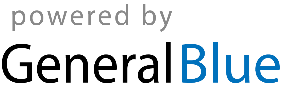 